TEMINĖ SAVAITĖ„APKABINKIM ŽEMĘ“2021 kovo 15 d. – kovo 19 d.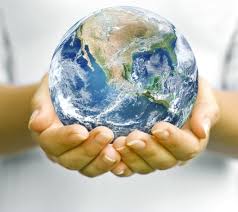 Tikslai: skatinti saugoti gamtą, ugdyti vaikų atsakomybę už savo poelgius gamtoje, formuoti aplinkai palankias elgesio nuostatas, gamtos pajautimą.Uždaviniai: Rūpinsis aplinkos tvarka ir švara; suvoks, kodėl reikia tausoti gamtą; Susipažins su atliekų rūšiavimo tvarka; stengsis atliekas rūšiuoti tinkamai; Ugdysis vaizduotę ir kūrybiškumą ir iš antrinių žaliavų gebės sukurti pasirinktą erdvinį darbelį;PIRMADIENISPokalbis su vaikais apie Žemę, jos kilmę, sudėtį, aptarti jos formą. Kovo 20-oji pasaulinė Žemės diena. Žemės dienos simboliai – tai Žemės planetos atvaizdas, medis, gėlės, lapai, vaizduojantys augimą, atliekų rūšiavimo simbolis. Žemės dienos spalvos – natūralių tonų, pavyzdžiui, visi žali, rudi, mėlyni atspalviai. Žemės vėliavą sukūrė amerikietis Johnas McConellas. Ji vadinama visų žmonių, žemės gyventojų, vėliava. Abiejose vėliavos pusėse vaizduojamas Žemės nuotrauka iš kosmoso tamsiai mėlyname fone. Vėliava gaminama iš perdirbamo, orų pokyčiams atsparaus poliesterio.Kūrinėlio skaitymas, analizavimas „Gimtą žemę mylėk“ (V. Mačinika „Gerumo mokyklėlė“, 70 psl.).Patarlių, priežodžių, mįslių apie žemę, gamtą mokymasis.Animacinis filmukas „Saulė ir Mėnulis“ https://www.youtube.com/watch?v=TtIJrccmXNM  klausymui „Kaip atsirado Žemė“ https://www.pakartot.lt/album/kodel-saule-nakti-miega/sakme-saules-ir-menulio-gincas Pažintis su gaubliu – sumažintu žemės atvaizdu, žemėlapiu.Pažiūrėti dokumentinį filmą apie žemę : įspūdingi dokumentiniai filmai apie gamtą – Mindaugo Survilos „Sengirė“ apie seniausius Lietuvos miškus ir jų gyventojus, bei BBC „Žemė: viena nuostabi diena“, apie įvairiausius gražiausius Žemės kampelius. Vis tik įdomios dokumentikos galite rasti ir neišeidami iš namų: ieškokite filmų „Žemė“ („Earth“), „Viena nuostabi diena Žemėje“ („One day on Earth“), „Vienas gyvenimas („One life“).Meninė veikla: spalviname/ piešiame Žemę; gaminame plakatus apie Žemę.ANTRADIENIS„Vanduo – gyvybės šaltinis“. Pokalbis apie vandenį, jo svarbą gyvybei. Koks vanduo tinkamas gėrimui? Kiek jo reikia? Kokia reikšmė vandenynų, jūrų, ežerų, upių? Vandens apytakos ratas. Knygelės „Lašiuko kelionė“, vartymas, skaitymas, aptarimas.Kūrinėlio Ani Šmit „Jipas ir Janikė sėja gėles“ skaitymas, aptarimas, „minčių lietus“. Vandens apytakos ratas https://www.youtube.com/watch?v=iDFZb_xO8dI Animacinis filmukas „Zuikis Žvairys ir šaltinėlis“ https://www.youtube.com/watch?v=w6F2HDcb75s&t=297sImamės sodininkystės: sėjame įvairias sėklytes, laistome. Aptariame ko reikia, kad augalas augtų. Stebėjimas. Tyrinėjimas.Filmukas „Kakė Makė ruošiasi pavasario sutikimui“ https://www.youtube.com/watch?v=JAvBRbFnrgQ  Kakė Makė „Užsuk čiaupą“ https://www.youtube.com/watch?v=vfxBzi-ilbQ Matuojame kiek telpa vandens stiklinėje, stiklainyje, vaikų virtuvėlės indukuose...Meninė veikla „Puošiame žemę žiedais“.TREČIADIENISPokalbiai apie nykstančius gyvūnus, augalus. „Raudonoji knyga“ – kodėl tokia buvo sukurta, apie ką ji. Knygos peržiūra. Ką daryti, kad gyvūnai ir augalai neišnyktų?Galima susiorganizuoti raudonąją dieną darželyje – apranga, maisto produktai raudonos spalvos...Meninė veikla: išnykusio gyvūno piešimas; draudžiamojo ženklo kūrimas gamtos saugojimui.Judrūs žaidimai lauke „Judėk ir būsi sveikas“.KETVIRTADIENISPokalbiai apie elektros energiją, kodėl ji tokia svarbi mūsų gyvenime, kaip ji sukuriama. Kas yra „žalioji energija“ ir kaip ji gaunama (vėjo jėgainės, saulės baterijos).Kiek elektros energijos sunaudojame kasdien? Per mėnesį? Per metus? Kokie daiktai naudoja elektros energiją? O kokie daiktai buvo anksčiau ir kaip jie veikė be elektros (lygintuvas, šaldytuvas, viryklė, šviesa namuose – žvakė, šviesa lauke – žibintai, žibalinės lempos...).Filmukas apie energiją https://www.youtube.com/watch?v=AU1LgJYKc6A apie energijos rūšis https://www.youtube.com/watch?v=hT1LyMbvF88 kaip švaistome energiją https://www.youtube.com/watch?v=p6DUSedo-xI&t=90s „Kakė Makė tausoja energiją“ https://www.youtube.com/watch?v=xrPqGrQrLFg „Kakė Makė išjunk šviesą“ https://www.youtube.com/watch?v=tR9Yoz6f6qc Eksperimentas – kuriame energiją patys – triname pripūsto balionėlį į plaukus ir žiūrime kas darosi (smulkiai sukarpytus popieriukus traukia prie balionėlio, „piestu“ stojasi plaukai...)Raginti baterijas nešti į specialias dėžes (kibiriukus) darželyje (ar prekybos vietose).Kakės Makės dainelė apie elektrą https://www.youtube.com/watch?v=ltqJA2OHxgE Meninė veikla: gaminame vėjo malūnėlį.PENKTADIENISPokalbis apie šiukšles mūsų kasdienybėje, kokios jos būna? Kaip galime prisidėti prie Žemės švarinimo. Kodėl reikia rūšiuoti šiukšles? Teisingas šiukšlių rūšiavimas. Kiek laiko yra įvairios atliekos (stiklas apie 900 metų, plastikas – 200 metų, popierius – 2 metus, metalinės konservų dėžutės – 90 metų...). Paskaičiuoti kiek atliekų išmetame kiekvienas kasdien, per savaitę, per mėnesį, per metus.Aptarti galimybę atiduoti, padovanoti dar tinkamus daiktus, rūbus kitiems.Kakė Makė ką daryti su senais žaislais https://www.youtube.com/watch?v=BOV2wIV8u5g Kakė Makė šiukšlių rūšiavimas https://www.youtube.com/watch?v=CWQRCchu-EM Kaip mokyti rūšiuoti šiukšles https://svarista.lt/kaip-ismokyti-vaikus-rusiuoti-siuksles/ Žygis Žemės dienos proga.Darželio teritorijos (savo aikštelės ar tam tikro plotelio už darželio ribų sutvarkymas) tvarkymas, šiukšlių rinkimas, lapų grėbimas.„Žalioji diena“ - apranga, maistas (gaminame salotas, kokteilius, iešmelius - žaliosios daržovės ir vaisiai).Filmukas – „Plastikas vandenyne“ https://www.youtube.com/watch?app=desktop&v=jyLjUEOcLgg&feature=youtu.be&fbclid=IwAR1KhRyqgW90MbyLwMGpc7dkpMtl8GMB_fmZqRoSBbIxBK9wjdcaasYSlEI saugome gamtą https://www.youtube.com/watch?v=zG2QLWPi_d4 Meninė veikla: iš antrinių žaliavų ir kitokių netradicinių priemonių kurti, gaminti įvairius rūšiavimo konteineriukus (Bus konkursui „Rūšiavimo ABC“)„Apkabinkim Žemę visi kartu“.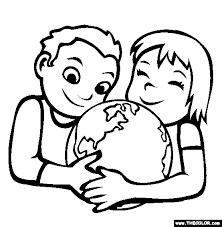 Saulės ir Mėnulio ginčasSeniai, seniai, neatmenamais laikais, kada dar žmonių nebuvo pasaulyje, viename gražiame namelyje gyveno Mėnuo ir Saulė. Begyvendami jie taip vienas kitą pamilo, jog ėmė ir susituokė. O gražiai mylėdamiesi ir dukters susilaukė. Dukteriai davė Žemės vardą. Daug, daug metų Mėnuo su Saule gražiai pragyveno. Bet vieną dieną ėmė ir susipyko.– Jeigu tu tokia karštuolė – aš tave pamesiu! – sako Mėnuo Saulei.– O jeigu tu ir toliau būsi toks šaltas, tai aš su tavimi negyvensiu! – atsakė saulė.  – Gerai, skirkimės, bet duktė liks pas mane.– Ne! Dukters aš tau nepaliksiu. Tu nori, kad ji prie tavęs gyvendama sušaltų,– ėmė pykti Saulė.Kreipėsi jie į Perkūną ir prašo išspręsti jų ginčą. Šis, išklausęs Mėnesį ir Saulę, tarė griausmingu balsu:– Tegul bus taip: Saulė dieną saugos savo dukterį Žemę, o Mėnuo – naktį.Taip jie net iki šiol ir vykdo Perkūno valią. Nuo ryto iki vakaro Saulė žiūri į savo dukterį Žemę, o nuo vakaro iki ryto – Mėnuo ją globoja. O kai Mėnuo neturi laiko, tada Žemei šviečia jos seserys Žvaigždės.Saulė ir mėnulisSeniai seniai, kai dar žmonių nebuvo, gyveno mėnulis ir saulė. gyveno šviesioje pilyje ir vienas kitą labai mylėjo. Begyvendami susilaukė ir gražios dukters. Dukteriai davė Žemės vardą.Daug metų Mėnulis su Saule gražiai gyveno, bet vieną dieną ėmė ir susipyko.- Tu tokia karštuolė, kad aš negaliu su tavim gyventi, - sako Mėnulis. - Jeigu nekeisi savo būdo, aš tave pamesiu.- O tu šaltas kaip ledas. Jei toliau toks būsi - mudu negalėsime gyventi.- Galim skirtis, - ėmė pykti Mėnulis, - bet duktė liks pas mane.- Ne, dukters aš tau nepaliksiu. Ji negalės gyventi su tokiu šaltuoliu.Ilgai juodu ginčijosi ir nesimatė ginčo galo. Pagaliau nutarė prašyti Perkūną, kad surastų teisingą sprendimą.Šis išklausęs Saulę ir Mėnulį sugriaudėjo: - Abudu kalbat niekus. Bet jeigu taip norit skirtis - skirkitės. Tik jūsų duktė Žemė negali priklausyti nei vienam, todėl bus taip: Saulė saugos judviejų dukterį dieną, Mėnulis - naktį.Suprato abu, kad Perkūno sprendimas teisingas, ir šventai jį vykdo: nuo ryto iki vakaro Saulė žiūri dukterį Žemę, o nuo vakaro iki ryto - Mėnulis ją globoja. Kai Mėnulis kur nors išvyksta, tada Žemę prižiūri jo seserys žvaigždės.